Муниципальное бюджетное общеобразовательное учреждение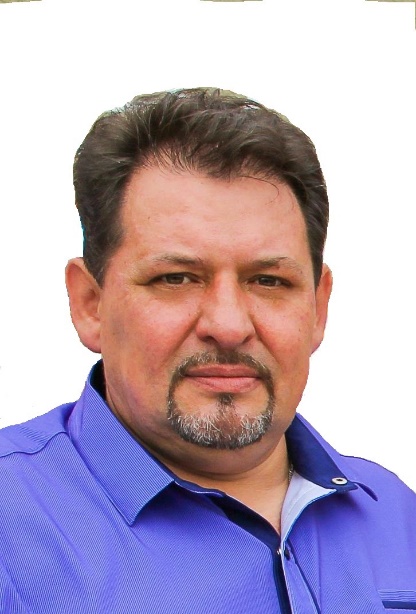 «Рыновская основная общеобразовательная школа»Информационная карта наставникаучителя музыки, ИЗО, информатики, физкультуры Кириченко Андрея Николаевича Общие сведения                                                                                    Уровень квалификации  КонтактыСведения о документе, устанавливающем статус «наставник»Профессиональные ценности в статусе «наставник»Правильно спланированная работа педагога-наставника помогает молодому специалисту достичь гораздо больших успехов, чем можно было бы ожидать, преодолеть трудности, связанные с адаптацией к новым условиям трудовой деятельности, остаться в профессии, стать настоящим Учителем.1ФИО (полностью) Кириченко Андрей Николаевич 2Дата рождения (число, месяц, год) 04.12.19703Занимаемая должностьучитель4Название и год окончания учреждения профессионального образованияРостовский-на-Дону ордена «Знак Почёта государственный педагогический институт (РГПИ)  ХГФ (художественно-графический факультет)  5Специальность по диплому Черчение и изобразительное искусство 6Квалификация по диплому Учитель черчения, изобразительного искусства и руководитель кружка прикладного искусства7Дополнительное образование  Ростовский-на Дону государственный педагогический институт факультет дополнительных педагогических профессий.  «Руководитель вокально-инструментального ансамбля» - 12.05.1992 г. 8Общий стаж работы299 Педагогический стаж2910 Стаж работы в занимаемой должности2911Стаж работы в данном учреждении2912 Награды, звания 1. Победитель районного (муниципального) конкурса «УЧИТЕЛЬ ГОДА» - 2001 год. Почётная грамота МИНИСТЕРСТВА ОБРАЗОВАНИЯ И НАУКИ РОССИЙСКОЙ ФЕДЕРАЦИИ от 22.04.2014 года 2.   Благодарственное письмо МИНИСТЕРСТВА ОБЩЕГО И ПРОФЕССИОНАЛЬНОГО ОБРАЗОВАНИЯ РОСТОВСКОЙ ОБЛАСТИ от 18.09 2008 года  3. Почётная грамота Администрации тарасовского района Ростовской области от 22.08.2003 года 4.   Благодарность Администрации Тарасовского района и Отдела образования «за значительные результаты в учебном и воспитательном процессе» - 25.12.2010 года 5.  Грамота «за отличные успехи в учебном и воспитательном процессе» от районного СДО «Ровесники» - 2010 год  6. Победитель среди лидеров детских объединений СДО «Ровесники» Тарасовского района7. Благодарственное письмо от ПРОФСОЮЗА РАБОТНИКОВ НАРОДНОГО ОБРАЗОВАНИЯ И НАУКИ РОССИЙСКОЙ ФЕДЕРАЦИИ  8. Грамота за организацию и проведение II Международного конкурса юных чтецов «Живая классика» - 2014 год. – оргкомитет конкурса 9. Грамота за подготовку финалиста областного этапа III Международного конкурса юных чтецов «Живая классика» - 2015 год. - оргкомитет конкурса 10. Почётная грамота от Тарасовского РО РОО ООО ВДПО за 1 место в фестивале «Таланты и поклонники». 11. Благодарность за подготовку финалиста областного конкурса рисунков «МЧС РОССИИ» - 2013 год. 13Ученая степеньНет№ п/пПоказатели уровня квалификацииИнформация о наставнике14 Наличие квалификационной категории по занимаемой должности (соответствие занимаемой должности, вторая, первая, высшая; дата присвоения квалификационной категории) Соответствие занимаемой должности 15 Сведения о повышении квалификации (курсы повышения квалификации; место прохождения, тема курсов, количество часов) 1. Ростовский областной институт повышения квалификации и переподготовки работников образования Курсы повышения квалификации по теме: «Применение информационных и коммуникационных технологий в учебном процессе» - 72 часа – 23.06.2007 г.2. «Intel – Обучение для будущего» Основной курс подготовки Свидетельство Rost № 5566 от 14.07 2007 г.3. Академия Айти НОУДПО «Айти» - «Применение пакета свободного программного обеспечения» - 72 часа 10.12.2009 г.4. Всерегиональный научно-образовательный центр «Современные образовательные технологии» - курсы повышения квалификации по программе дополнительного профессионального образования - «Современные педагогические технологии и специфические особенности преподавания учебного предмета «Музыка» в условиях реализации ФГОС» - 13.09.20019 г.5. Всерегиональный научно-образовательный центр «Современные образовательные технологии» - курсы повышения квалификации по программе дополнительного профессионального образования – «Педагогические технологии и организация образовательного процесса в предметной области «Информатика» в условиях реализации ФГОС» - 15.09.2019 г.6. Всерегиональный научно-образовательный центр «Современные образовательные технологии» - курсы повышения квалификации по программе дополнительного профессионального образования – « Содержание и методика преподавания изобразительного искусства (ИЗО) в современных образовательных организациях в соответствии с ФГОС» - 13.09.2019 г.7. АНО «Санкт-Петербургский центр дополнительного образования» - курсы повышения квалификации  «Теория, методика и современные образовательные технологии начального, основного общего и среднего (полного) общего образования»По теме: «Духовно-нравственный компонент как неотъемлемая часть педагогической деятельности учителя МХК и искусства» -72 часа 29.04.2015 г.8. ГБОУ ДПО РО «Ростовский институт повышения квалификации и профессиональной переподготовки работников образования» Курсы повышения квалификации дополнительного профессионального образования «Информатика» по теме: «Актуальные технологии достижения образовательных результатов ФГОС в условиях ЕГЭ» - 22.03.2016 г.9. ГБОУ ДПО РО «Ростовский институт повышения квалификации и профессиональной переподготовки работников образования»Курсы повышения квалификации по теме: « Использование интерактивных технологий и мобильных программно-технических комплексов в образовательном процессе» - 23.11.2013 г.10. ООО «ЗАПАДНО-СИБИРСКИЙ МЕЖРЕГИОНАЛЬНЫЙ ОБРАЗОВАТЕЛЬНЫЙ ЦЕНТР»Курсы повышения квалификации по теме: «Особенности работы педагога с обучающимися с ОВЗ и инвалидностью в условиях реализации ФГОС» - 16.03.2020 г.11. ООО «Московский институт профессиональной переподготовки и повышения квалификации педагогов» Курсы переподготовки профессиональных кадров по теме: «Преподавание физической культуры и спорта в образовательной организации»Диплом с присвоение квалификации «Учитель физической культуры» - 30.03.2021 г.12. ООО «Инфоурок»Курсы профессиональной переподготовки по программе: « Информатика: теория и методика преподавания в образовательной организации» Диплом с присвоением квалификации «Учитель информатики»16Рабочий адрес с индексом346067 Ростовская область, Тарасовский район, посёлок Изумрудный. Ул. Южная 1117Рабочий телефон8(863)86-38-5-2218Электронная почтаandruha.1970@yandex.ru19Адрес личного сайта(канала) в Интернентеhttps://infourok.ru/user/kirichenko-andrey-nikolaevichhttps://www.youtube.com/channel/UCOSyMKl41FkVcqMhnRkl_JQ20Документ, устанавливающий статус «наставник» (приказ)Приказ  № 65 «а» от 31.08.2021 г. «О внедрении целевой модели наставничества»21Миссия наставника Поддержка молодого специалиста, способствующая более эффективному распределению личностных ресурсов, самоопределению и развитию в профессиональном и культурном отношениях, формированию гражданской позиции.22Цель деятельностиОказание помощи молодым учителям в их профессиональном становлении23Задачи:адаптация к новым условиям трудовой деятельности;знакомство молодого специалиста с должностью и обязанностями;сближение с коллективом;осуществление ролей «учитель», «классный руководитель»;поиск подхода к классу, а также индивидуального подхода к каждому отдельному учащемуся;осознание необходимости самообразования;изучение опыта коллег своего учреждения;формирование собственной системы работы;внедрение в свою работу новых образовательных технологий;развитие умений общения с родителями;осознание необходимости совершенствования своих знаний и умений;осознание необходимости педагогического роста (участие в семинарах, обсуждениях, встречах; выступление с докладами на педагогических чтениях; взаимопосещение уроков; участие в профессиональных конкурсах педагогического мастерства; прохождение курсовой подготовки).24В чём будет выражен результат моего взаимодействия с наставляемымуспешная адаптация к новым условиям трудовой деятельности;спокойное вхождение в новую должность;своевременное выполнение всех обязанностей;установление взаимопонимания с педагогическим коллективом;свободное вхождение в роль учителя и классного руководителя;установление взаимопонимания с классным коллективом;умение находить подход к каждому отдельному учащемуся;установление взаимопонимания с родительским комитетом;формирование собственной системы работы;умение внедрять в свою работу новые педагогические технологии и методы;осуществление первых шагов на пути к педагогическому росту.